La collecte de papiers continue !!!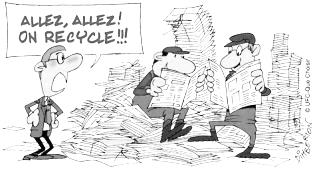 1) Continuez à mettre de côté journaux, pubs, magazines, catalogues enveloppes,  papiers... (cf. mémo tri)2) Venez déposer votre récolte ficelée ou mieux dans des sacs en papier « au caveau » (bâtiment en face l'école devant le parking aux pierres) aux dates suivantes :samedi 29 septembre de 10h30 à 12hvendredi 19 octobre de 16h10 à 17hsamedi 20 octobre de 10h30 à 12hvendredi 9 novembre de 16h10 à 17hsamedi 10 novembre de 10h30 à 12hvendredi 30 novembre de 16h10 à 17hsamedi 1er décembre de 10h30 à 12hvendredi 14 décembre de 16h10 à 17hsamedi 15 décembre de 10h30 à 12h3)  Les bénéfices de la revente financeront des jeux de cours, des sorties scolaires...  pour exemple, au mois de juillet 1 tonne = 60 € alors MOBILISONS NOUS, faites appel à vos proches, collègues, amis, voisins...Merci pour les enfants !Merci pour la planète !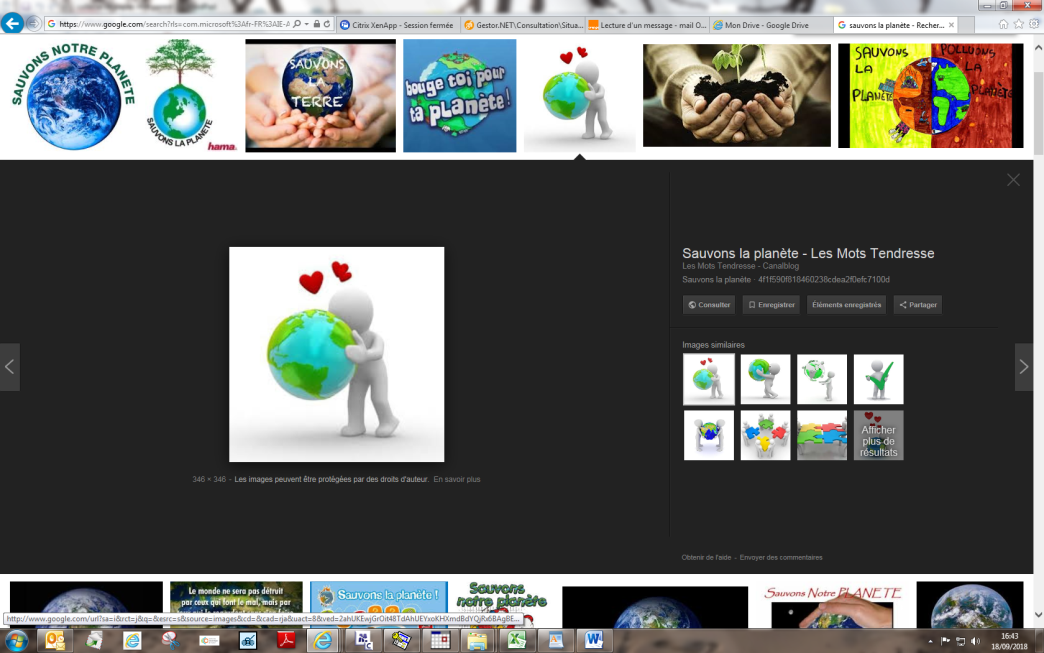 Pour tous renseignements s'adresser à Julie Goupil ou Adeline RobardL'APEL St Joseph St Herblon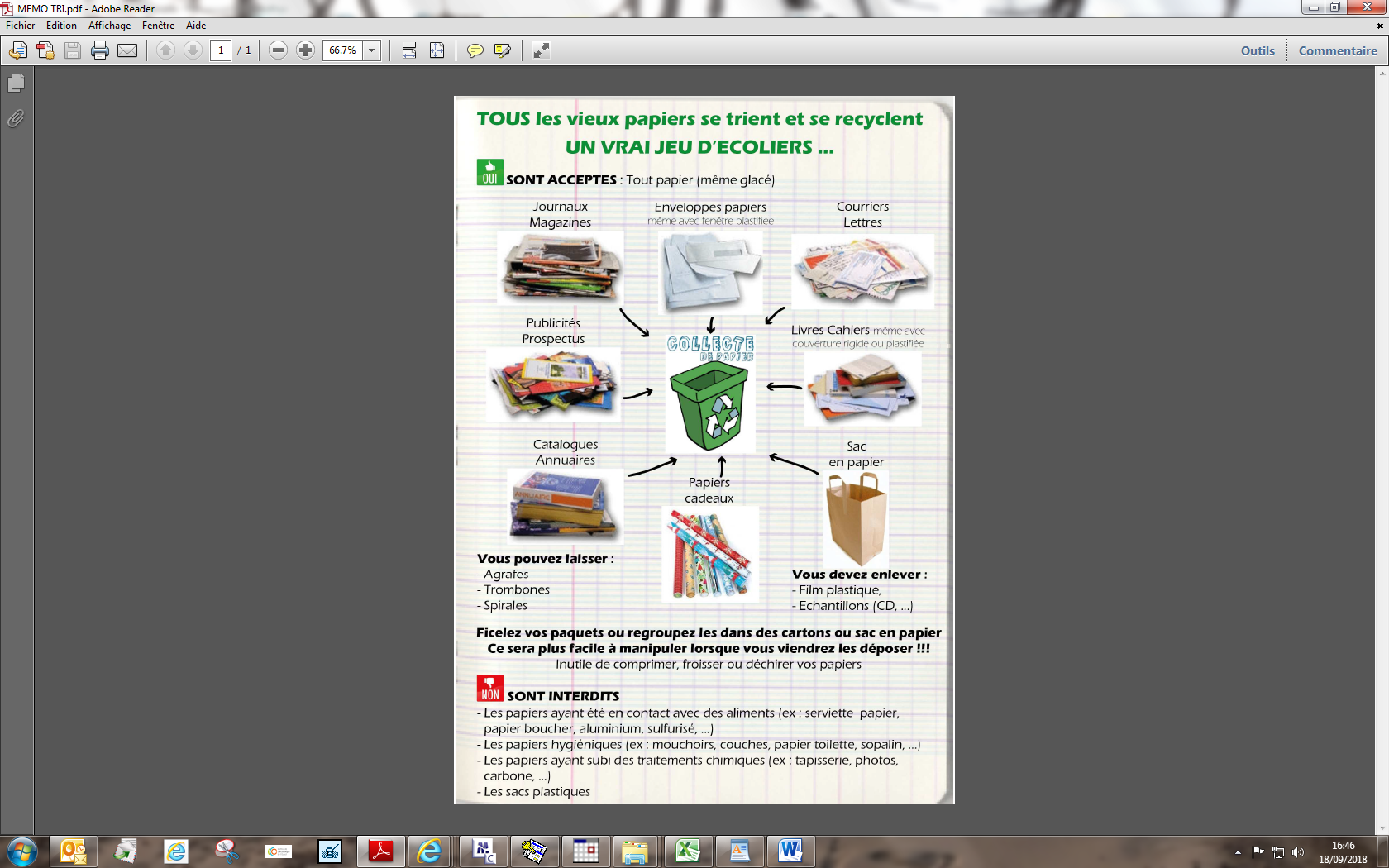 